Grace for Pressure: God is Beside YouPsalm 23Psalm 23:1 (ESV)The LORD is my shepherd; I shall not want.Psalm 23:2 (ESV)He makes me lie down in green pastures. He leads me beside still waters.Psalm 23:3 (ESV)He restores my soul. He leads me in paths of righteousness for His name's sake.Psalm 23:4 (ESV)Even though I walk through the valley of the shadow of death, I will fear no evil, for You are with me; Your rod and Your staff, they comfort me.Psalm 23:5 (ESV)You prepare a table before me in the presence of my enemies; You anoint my head with oil; my cup overflows.Psalm 23:6 (ESV)Surely goodness and mercy shall follow me all the days of my life, and I shall dwell in the house of the LORD forever.Isaiah 53:6 (ESV)All we like sheep have gone astray; we have turned —every one — to his own way; and the LORD has laid on Him the iniquity of us all.Psalm 79:13 (ESV)But we Your people, the sheep of Your pasture, will give thanks to You forever…Psalm 119:176 (ESV)I have gone astray like a lost sheep; seek Your servant, for I do not forget Your commandments.1 Peter 2:25 (ESV)For you were straying like sheep, but have now returned to the Shepherd and Overseer of your souls.John 10:11 (ESV)I am the good shepherd. The good shepherd lays down His life for the sheep.John 10:14 (ESV)I am the good shepherd. I know My own and My own know Me,God is Beside You…When Your Heart Is RestlessPsalm 23:2 (ESV)He makes me lie down in green pastures. He leads me beside still waters.When Your Path is UncertainPsalm 23:3 (ESV)He restores my soul. He leads me in paths of righteousness for His name's sake.When Your Soul is FearfulPsalm 23:4 (ESV)Even though I walk through the valley of the shadow of death, I will fear no evil, for You are with me; Your rod and Your staff, they comfort me.When Your Enemy is RagingPsalm 23:5 (ESV)You prepare a table before me in the presence of my enemies; You anoint my head with oil; my cup overflows.John 10:10 (ESV)The thief comes only to steal and kill and destroy. I came that they may have life and have it abundantly.When Your Days are DifficultPsalm 23:6 (ESV)Surely goodness and mercy shall follow me all the days of my life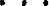 When Your Life is OverPsalm 23:6 (ESV). . . and I shall dwell in the house of the LORD forever.